Name: _______________________________                Block: _____________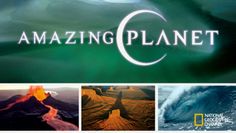 Amazing Planet:Destructive ForcesViewing QuestionsThink of your National Park as you watch this video. What are some of the forces seen in the movie that affect, or have helped to create, your park?In the battle of Earth’s elements, what are the four forces at war?_________________________________________________________________________Where does Earth’s rocky surface originate?_________________________________________________________________________What does water need a lot of to work its miracles?_________________________________________________________________________What river carved the Grand Canyon?_________________________________________________________________________Name 2 other land features in the southwest deserts created by erosion.________________________________  ________________________________________What do rivers create when they spit their sediments out? Where do we find these?_________________________________________________________________________Why hasn’t the Earth been worn flat from erosion?________________________________________________________________________________________________________________________________What do we call the process of rock changing from one kind of rock to another…always recycling itself?________________________________________________________________What else besides erosion can cause landslides?_________________________________________________________________________What is a glacier and what provides the energy for its movement?_________________________________________________________________________ What force rages hard against the rock?______________________________________________________________________How much of Earth’s surface may have been covered by glaciers?_________________________________________________________________________ How much could sea level rise if Greenland’s continental ice sheet disappears?_________________________________________________________________________What type of eroding agent dominates the Earth’s deserts?_________________________________________________________________________In summary, list 4 erosive agents showcased in this film.________________________________________________________________________________________________________________________________________________________________________________________________________________________________________________________________